Инвестиционный паспортИвантеевского муниципального района Саратовской областиДата образования: 1928 год.Территория района:  204,8 тыс. га.Районный центр:   с. Ивантеевка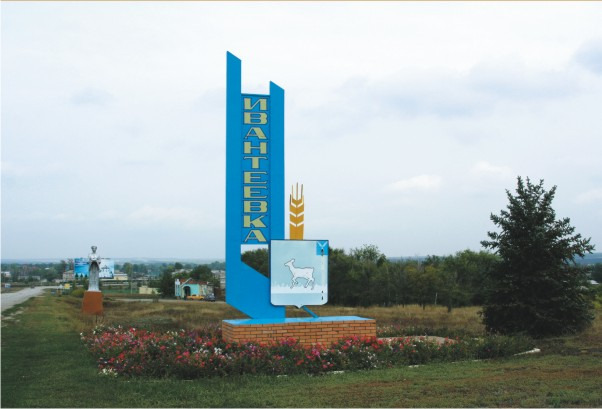 Часть первая1.Характеристика  Ивантеевского  муниципального  района1.1. Краткая историческая справка.Поселение Ивантеевка было основано в 1768 году на берегу реки Чернава раскольниками, беглыми крестьянами, казаками, солдатами, то есть теми, кого так или иначе преследовал закон (царица Екатерина).
   Поселенцы прибывали из центральных губерний России: Тульской, Рязанской, Пензенской, Тамбовской, Воронежского, Козловского уезда (ныне город Мичуринск). Отсюда название построенных улиц - Рязановка (ныне Свободы), Тулевка (ныне Кооперативная), Козловка-Рязановка (ныне Набережная). Само поселение получило название Козловка.
    В Козловку в дальнейшем прибыла группа подмосковных крестьян из Ивантеевского уезда. Ивантеевцы сумели завладеть преимуществом перед козловцами в местном самоуправлении, и поселение стало называться Ивантеевка.
    Образовалась Ивантеевская волость, входившая в состав Николаевского уезда (ныне Пугачевского). Заселение нашего края ускорилось вследствие реформы 1861 года и земельной реформы П.И Столыпина. Это послужило некоторым стимулом в развитии земледелия в Заволжье. В Ивантеевской волости из числа приезжих и местных крестьян образовались хутора. Увеличилось производство зерна, мяса, масла, льна и конопли для текстильной промышленности.
    В середине XIX века в связи с быстрым ростом Ивантеевки (свыше тысячи крестьянских дворов) Николаевский уездный пристав обратился с ходатайством в Самарское губернское правительство о строительстве в Ивантеевке земской начальной школы и церкви. Была построена Михайло-Архангельская церковь на левом берегу реки Чернава. А в конце XIX в начале XX века на правом берегу реки Чернава была выстроена Свято-Троицкая церковь. Одновременно с православными церквями в Ивантеевке сохранились и старообрядческие церкви. Все они были разрушены в 30-е годы во время борьбы с религией.
    Ивантеевская волость Николаевского уезда Самарской губернии по административному делению просуществовала до 1930 года. В 1930 году был образован Нижне-Волжский край, куда стал входить вновь образованный Ивантеевский район. В 1934 году он вошел в Саратовскую область, образованную из реорганизованного Нижне-Волжского края.
    В 1964 году, после реформ по укрупнению, район вновь вошел в состав Пугачевского района, однако уже в конце 1967 года стал самостоятельной административно-территориальной единицей.
    С этого времени началось бурное развитие района. Было положено начало строительству жилых домов, административных зданий, создания предприятий, развития инфраструктуры района.
    В настоящее время Ивантеевский район является одним из динамично развивающихся в области.
    В течение последних  лет проводится большая работа по благоустройству райцентра и населенных пунктов района. Закладываются новые парки, скверы. Общая площадь клумб и цветников превышает 25 тыс. кв. м.
    Построено 3 фонтана, обустраиваются парки. Преобразился внешний вид административно-торговых зданий, жилых домов.
Оценка работы в этом направлении :В 2002 г. район  стал победителем областного конкурса по благоустройству;В 2003 г. занял III место во Всероссийском конкурсе малых городов по благоустройству;В 2003, 2005, 2008 годах – район удостоен Штандарта Губернатора области по итогам социально- экономического развития;В 2013 году с.Ивантеевка заняла I место в областном конкурсе по благоустройству среди муниципальных образований Саратовской области.  В целях духовного возрождения людей, возвращения в их сознание понятий добра, справедливости реконструировано здание, в котором открыта православная церковь в райцентре, построена мусульманская мечеть в поселке Знаменский, построен комплекс сооружений Святой источник «Вавилов Дол», который стал настоящей «жемчужиной» района и местом ежегодного паломничества многих тысяч жителей Саратовской и соседних областей.1.2. Общая характеристика района.Почвенно-климатическая характеристикаТерритория Ивантеевкого муниципального района приурочена к степной денудационной Сыртовой равнине ранее четвертичного возраста. Рельеф ее - пологохолмистый с наиболее возвышенной частью на севере района. Общий уклон поверхности наблюдается с востока на запад. Однообразие природных условий определило достаточно однообразный почвенный покров района. На рассматриваемой территории господствующим типом почв являлись черноземы южные, которые сформировались на водораздельных плато и склонах. Содержание гумуса в них от 4,9 до 6,8%. Кроме черноземов обыкновенных на юго-востоке района распространены темно-каштановые почвы. В поймах рек встречаются участки с пойменными и луговыми почвами. На территории района встречаются небольшими вкраплениями солонцы и комплексы почв с преобладанием солонцов, разбитых на засоленных породах с близким залеганием грунтовых вод.Климат района континентальный умеренных широт, характеризуется жарким сухим летом и холодной малоснежной зимой. Переход от холода к теплу и от тепла к холоду быстрый. Количество атмосферных осадков за год составляет в среднем , из них на летний период приходится , на холодный - . Относительная влажность составляет в декабре 84%, июне - 57%, среднегодовая - 70,5% и за вегетационный период - 56%.В отдельные годы наблюдаются отклонения количества выпадающих осадков от норм в сторону понижения.Лесные ресурсыЕстественные леса и лесопосадки Ивантеевского муниципального района занимают . Преобладают леса, выполняющие запретные функции 59,2% и защитные - 36,8%. Остальные являются зеленой зоной.Территориально-географическое положение района1. Дата образования района - 1928 год.2. Где расположен, с какими районами граничит:Ивантеевский муниципальный район расположен в северной части Левобережья Саратовской области. Район граничит: на севере - с Самарской областью, на востоке - с Перелюбским, на юге - с Пугачевским, юго-западе - Балаковским, на западе - с Духовницким районами Саратовской области.3. Площадь района в административных границах - 204,8 тыс. га.4. Население района, в т.ч. сельское -13,2 тыс. человек;5. Количество населенных пунктов, сел - 266. Расстояние от районного центра до г. Саратова - .7. Наименование районного центра - с. ИвантеевкаЕго краткая экономико-географическая характеристика - с. Ивантеевка расположена в северной части Левобережья Саратовской области. Ведущее место в промышленности принадлежит двум карьерам, которые производят строительный материал,8. Наличие в районе партий, движений, общественных организаций и объединений, религиозных конфессий:«Ивантеевское местное отделение Саратовской областной общественной организации Российского Союза офицеров запаса», Местное отделение партии “Единая Россия”, «Ивантеевское отделение  Саратовского регионального общественно-политического движения женщины России», «Ивантеевское районное общество ветеранов войны, труда» Мусульманское общество «Махаля», Приход Свято-Троицкой церкви.Политическое устройствоКраткая выдержка из Устава Ивантеевского муниципального района -Муниципальный район – муниципальное образование, состоящее из девяти сельских поселений, объединенных общей территорией. Границы муниципального района установлены Законом Саратовской области от 29 декабря 2004 года №114-ЗСО «О муниципальных образованиях, входящих в состав Ивантеевского муниципального района».В состав муниципального района входят: Бартеневское, Знаменское, Ивановское, Ивантеевское, Канаевское, Николаевское, Раевское, Чернавское, Яблоново-Гайское муниципальные образования – со статусом сельского поселения.Муниципальный район имеет собственную официальную символику, отражающую исторические, культурные национальные и иные местные традиции и особенности – герб Ивантеевского района.1.3. Административно- территориальное деление.Итого по району:	13227Карта муниципального района с нанесенными границами городских и сельских поселений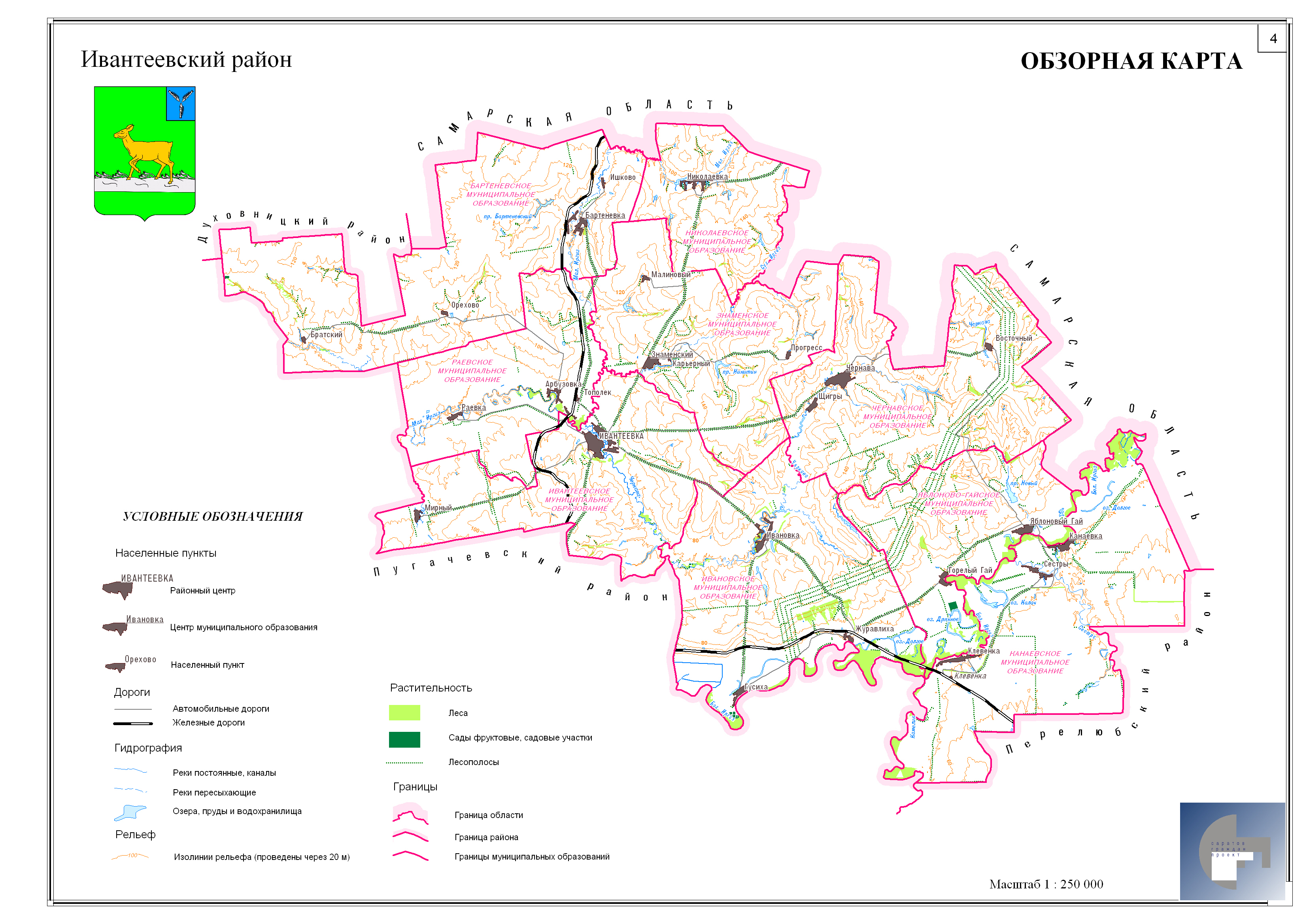 1.4. Жилищно-коммунальная сфераПротяженность сетей- тепловых – 2 км;- водопроводных – 110 км;- газовых – 420,3 км.Источники теплоснабжения- котельные - 3;- теплоисточники соц. сферы –58.Жилищный фондОбщий жилой фонд – 442,5тыс. кв.м.Всего 5977 домов, в т.ч.:многоквартирных домов 56Характеристика многоквартирных жилых домов:- 2 этажных – 44;- 3 этажных – 10;- 4этажных – 2.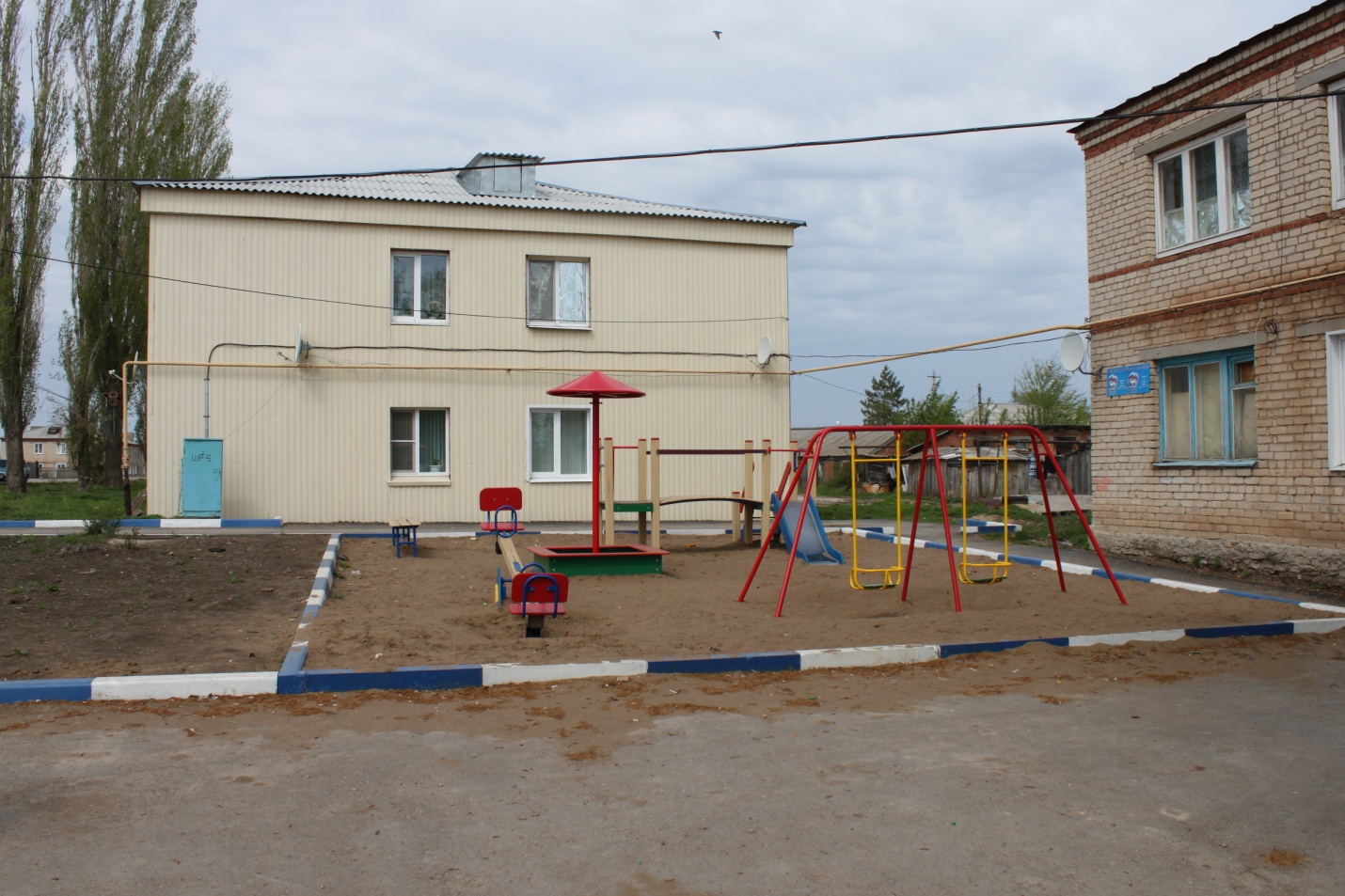 1.5. Социальная сфера.1.5.1. Образование.В  районе функционирует  19 муниципальных образовательных учреждений, из них: общеобразовательные школы- 13, из нихсредних школ – 7;основных школ – 6;детских садов – 4;учреждения дополнительного образования- 2;В школах обучается 1525 обучающихся, детские сады посещает 709 воспитанников. В Ивантеевском муниципальном районе находится единственная в области сельская гимназияЧисло мест в дошкольных учреждениях- 880.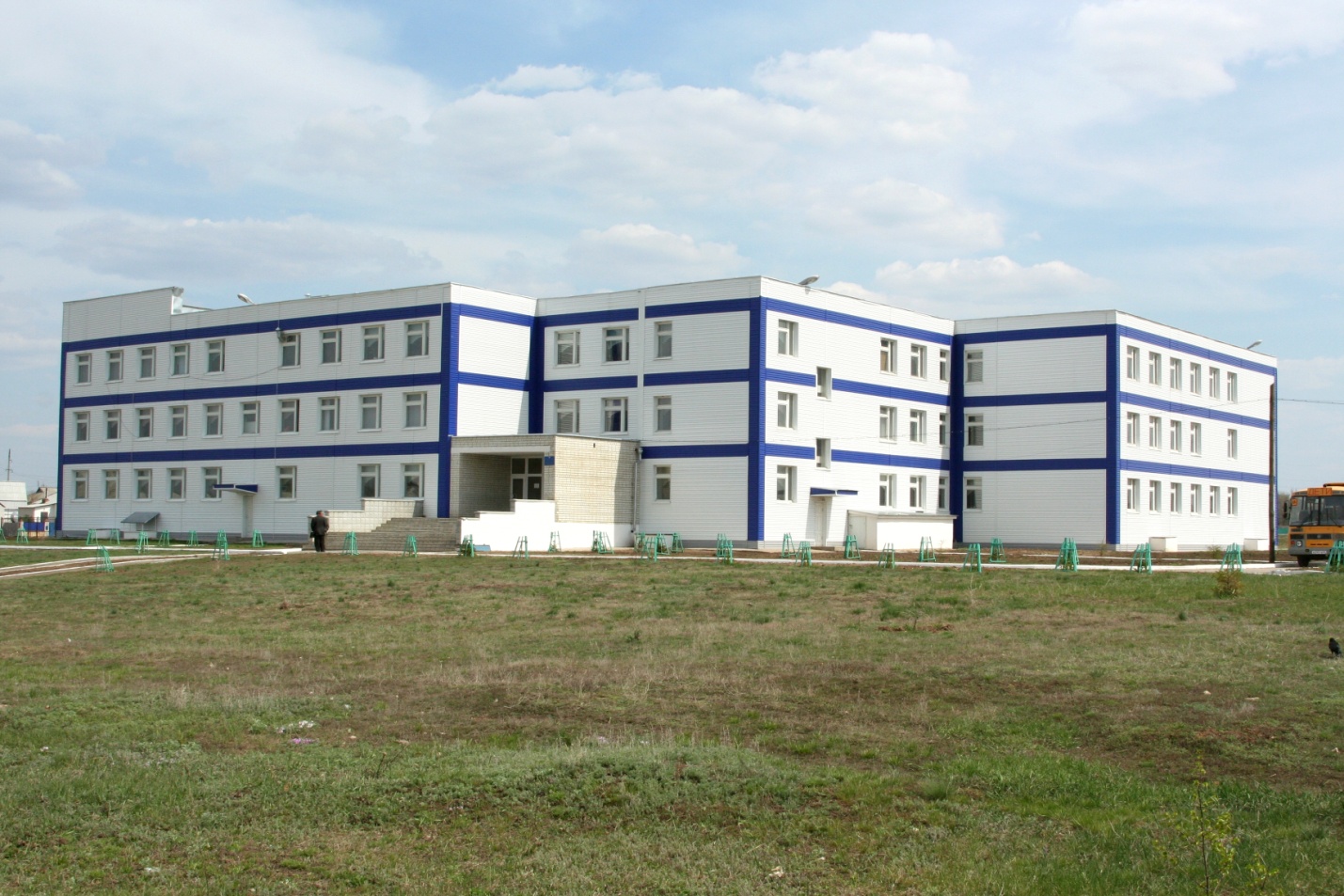 В системе образования работают 571  человек.Расходы на образование в 2020 году:-  по муниципальной программе «Развитие образования Ивантеевского муниципального района» - 283511,2тыс.руб.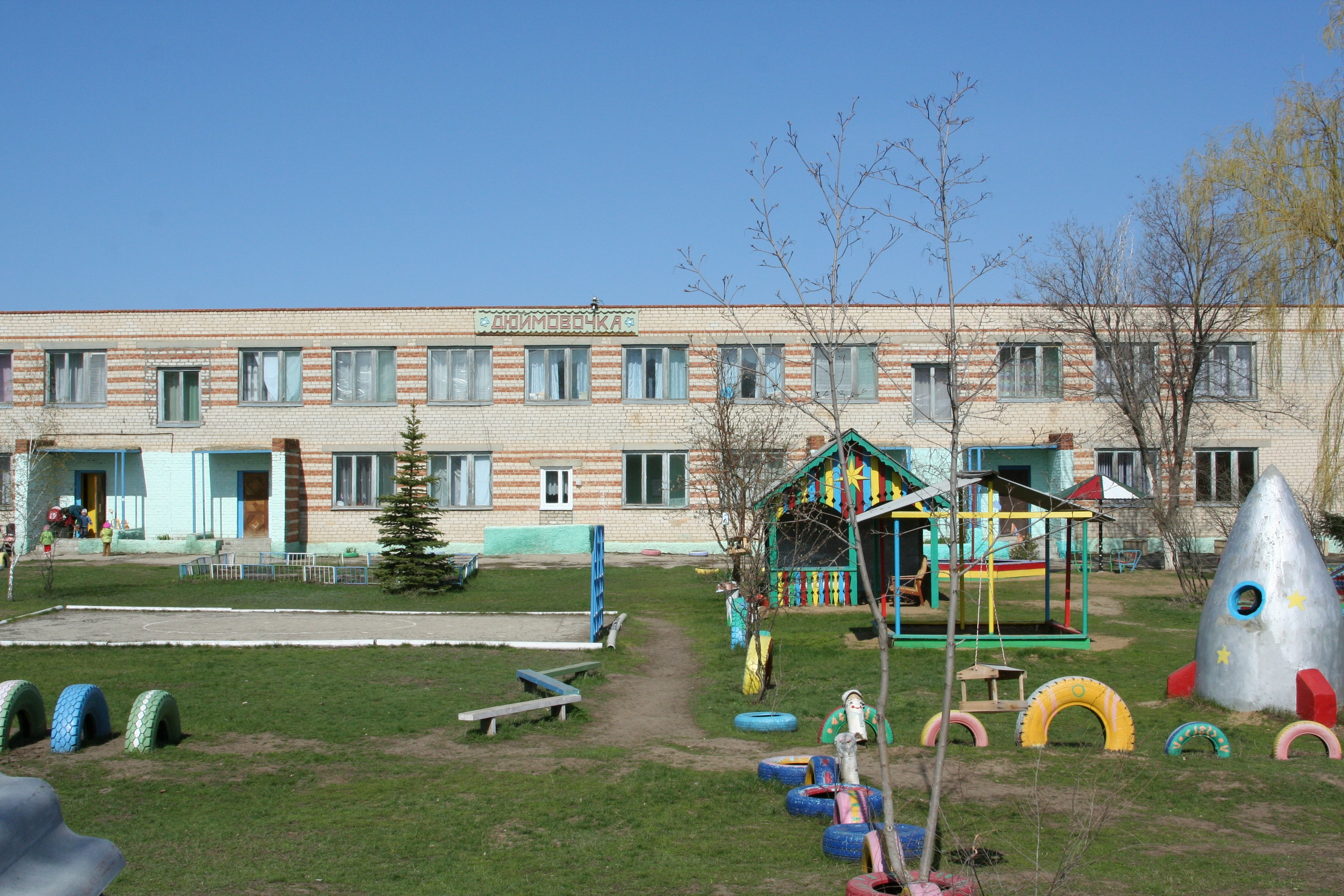 Средняя зарплата:учителя–   28253,63руб.воспитатели ДОУ – 26582,0руб.педагоги дополнительного образования – 29469,3руб.1.5.2. ЗдравоохранениеВ структуру ГУЗ СО «Ивантеевская РБ»  входят:- стационар на 61 коек круглосуточного пребывания;- поликлиника на 300   посещений в смену;- 1 амбулаторно-поликлиническое учреждение;- 17 фельдшерско-акушерских пунктов.В системе здравоохранения работает 226 человек, в том числе: 23 - врача, 109 - средних медицинских работников, 15- младших медицинских работников и 81 прочий персонал. Средняя зарплата по здравоохранению составляет 26 445,85руб.:врачи –  51401,88 руб.; ср. медперсонал –26737,30  руб.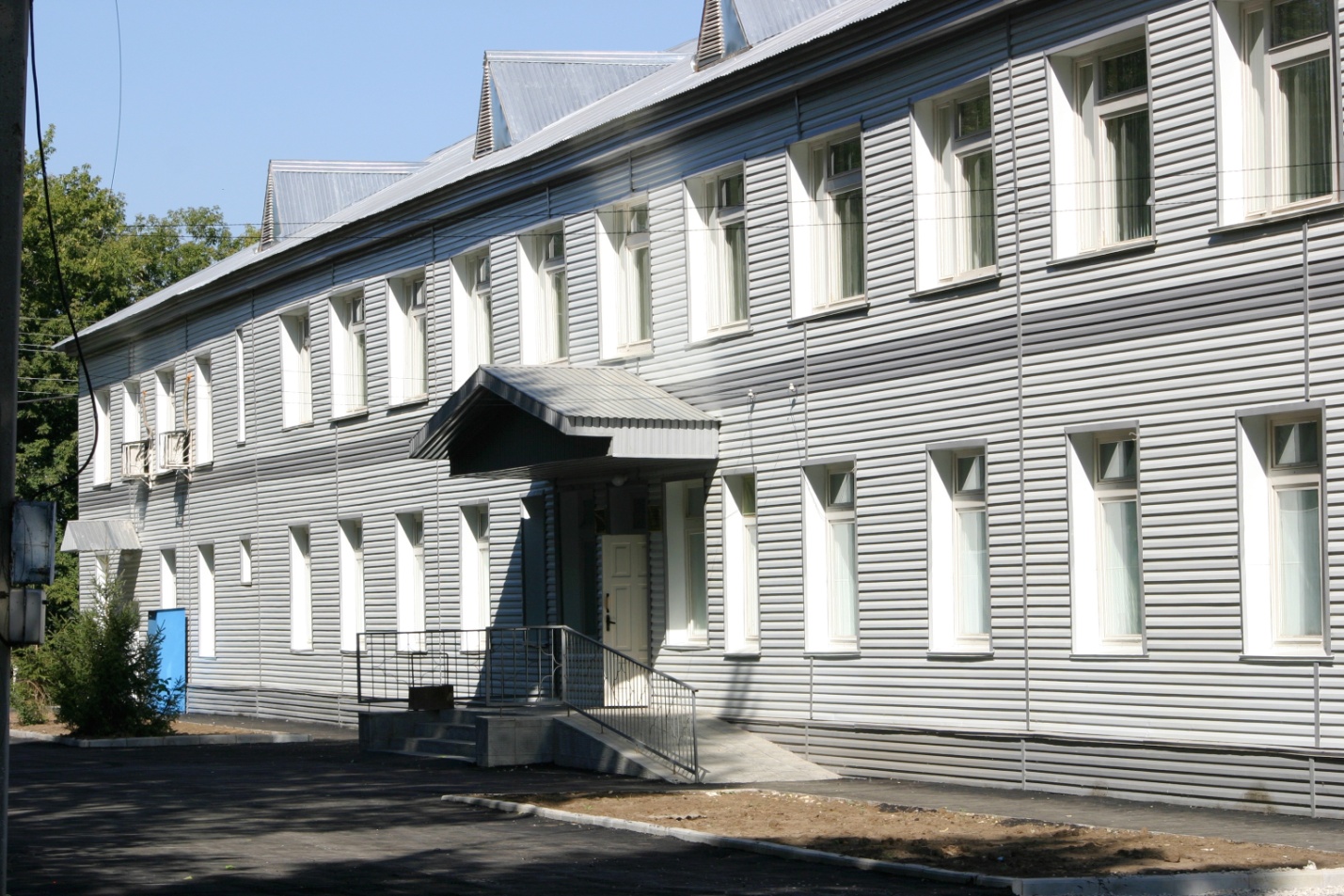 1.9.3. КультураКультурно-просветительские учрежденияВ учреждениях культуры работают 141 человек. Средняя заработная плата работников сферы культуры за 2020 год составила (руб.): учреждений культуры – 28 984,70. Творческие коллективы района являются постоянными участниками не только районных, областных, но и всероссийских конкурсов. 11 коллективов имеют звание «Народный самодеятельный коллектив».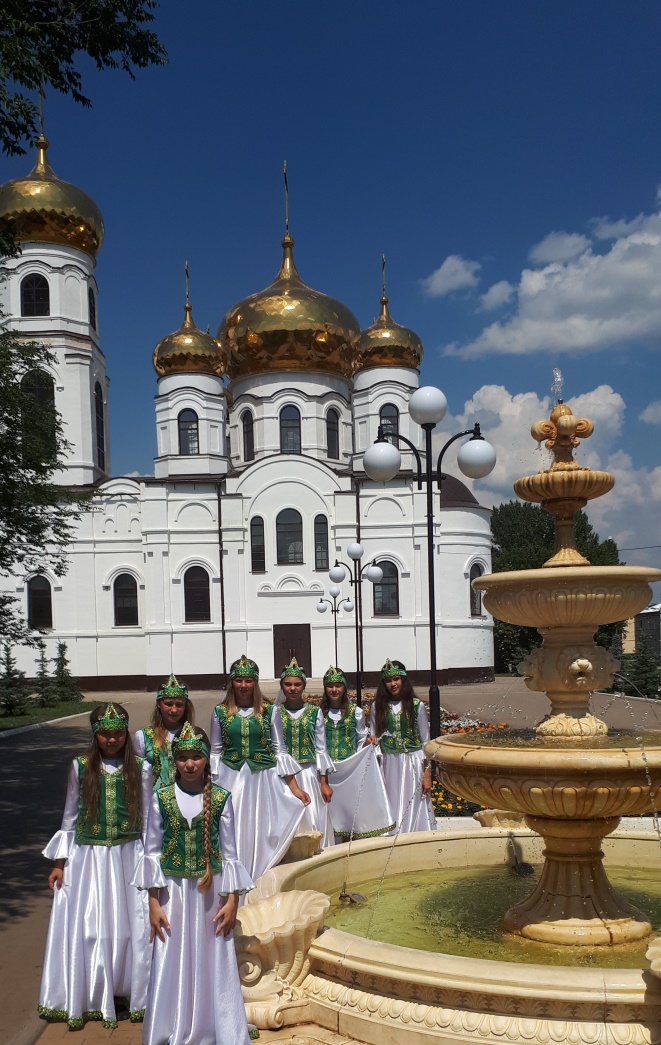 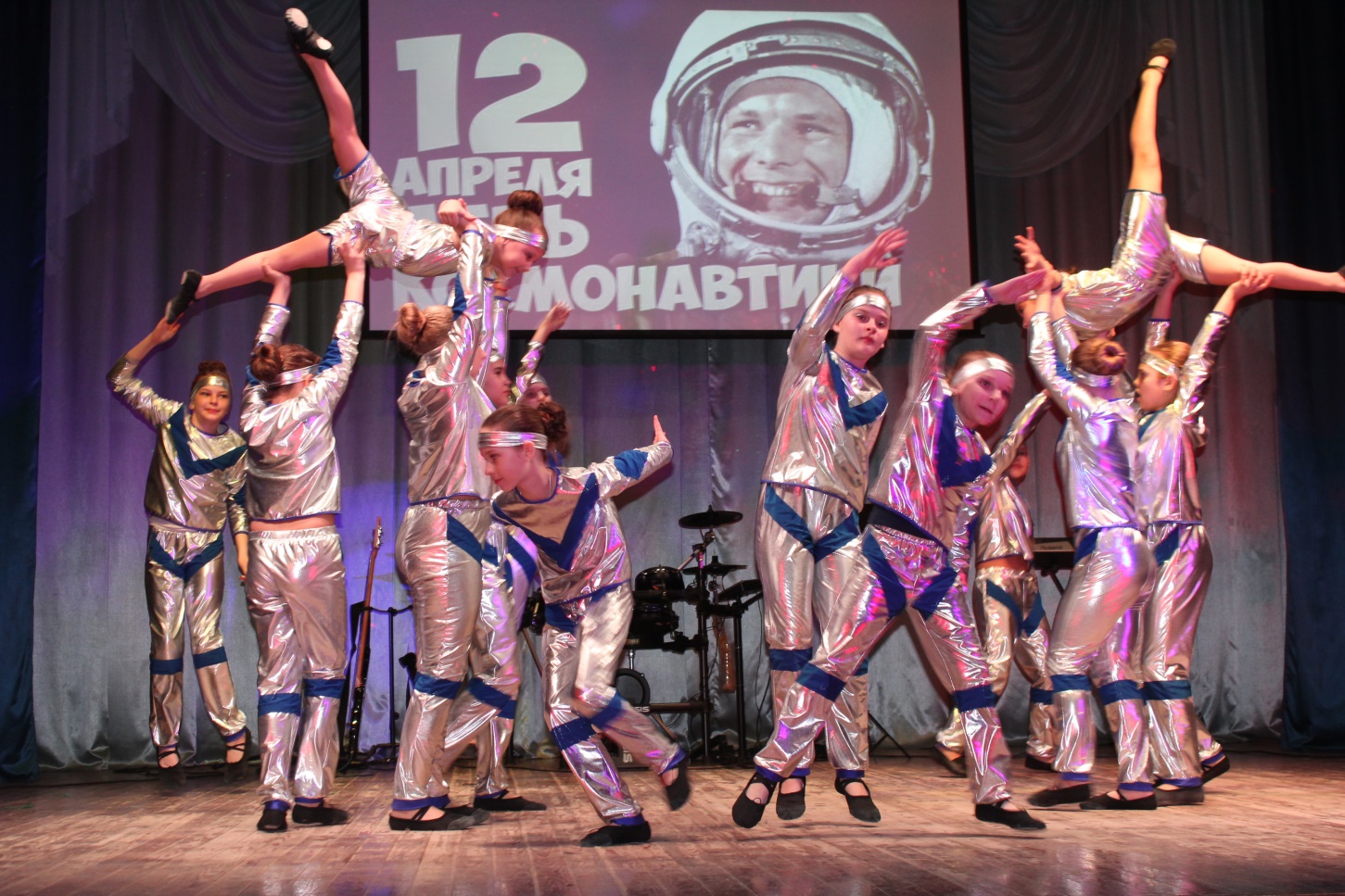 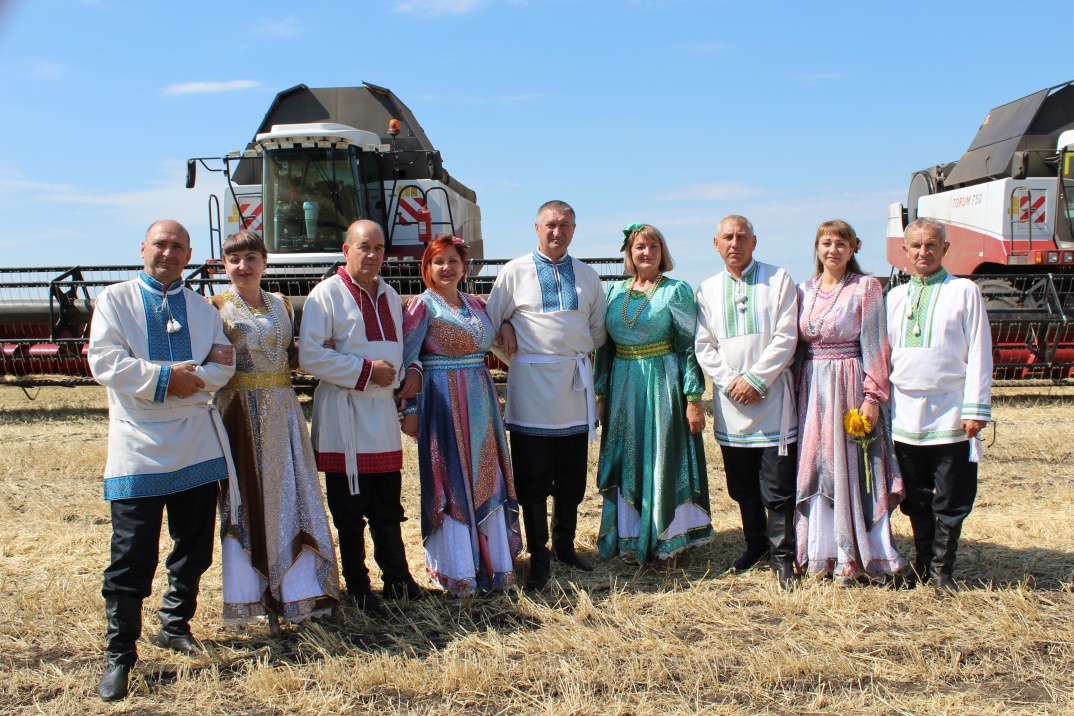 1.9.4. Физкультура и спортСредняя зарплата –16,3 тыс. рублей. 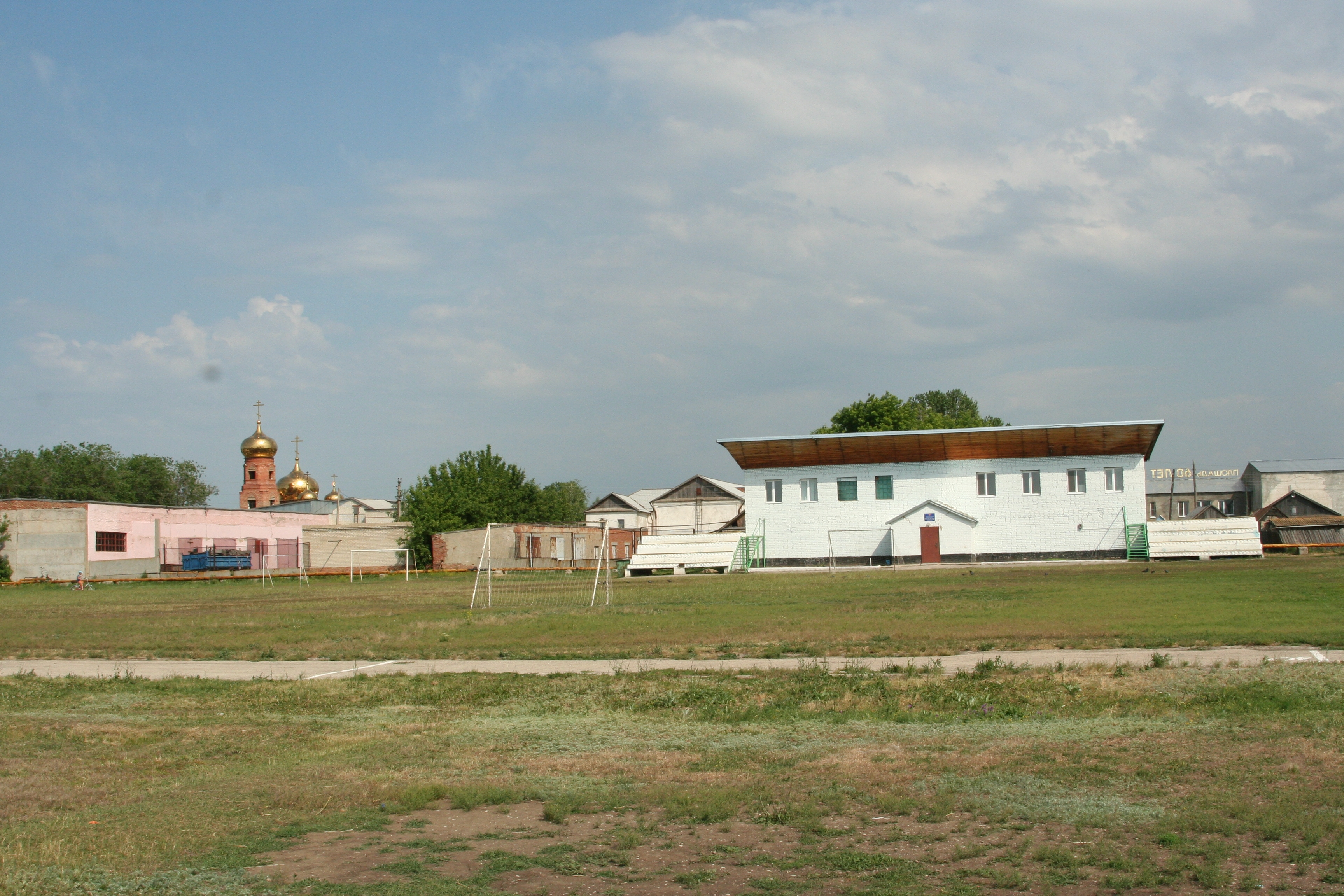 В районе в сфере спортивно оздоровительного направления созданы и функционируют: МУ ФОК «Здоровье»МОУ ДО «ЦДО Ивантеевского района Саратовской области» .МОУ ДО «ДДТ Ивантеевского района Саратовской области» .      В районе созданы хорошие условия, чтобы жители в свободное время  могли заниматься спортом. Жители района проявляют интерес к выполнению нормативов Всероссийского комплекса ГТО.        За 2020 год приняли  участие 484 человека в возрасте от 7 лет и старше семидесяти, что соответствует всем 10 ступеням нормативов ГТО. В своих группах нормативы выполнили 209 человек, из них 95 - на золотой значок, 74- на серебряный и 40 – на бронзовый.Наименование поселенияНаименование населенных пунктовЧисленность жителей  МО, (человек)Бартеневское МОс.Бартеневка1096Бартеневское МОпос.Братский1096Бартеневское МОс. Ишковка1096Бартеневское МОПос.Орехово1096Знаменское МОпос. Знаменский1548Знаменское МОпос.Малиновый1548Знаменское МОпос.Прогресс1548Ивановское МОс. Ивановка845Ивановское МОс.Гусиха845Ивановское МОс.Журавлиха845Ивантеевское МОс. Ивантеевка5412Ивантеевское МОпос.Мирный5412Канаевское  МОс.Канаевка1330Канаевское  МОс.Клевенка1330Канаевское  МОс.Сестры1330Канаевское  МОСт.Клевенка1330Николаевское МОс. Николаевка563Раевское МОс.Арбузовка1022Раевское МОс.Раевка1022Раевское МОст.Тополек1022Чернавское МОс. Чернава714Чернавское МОс.Щигры714Чернавское МОпос.Восточный714Яблоново-Гайское  МОс. Яблоновый Гай697Яблоново-Гайское  МОс.Горелый Гай697ПоказателиКол-во, ед.Число библиотек15Книжный фонд104 893Число читателей9 322Книговыдача170 047Число клубных учреждений16Количество кинотеатров1Число клубных формирований136Число участников, в них1 706Число клубных формирований самодеятельного народного творчества112Число участников, в них1 332Коллективы, имеющие звание «Народный самодеятельный коллектив» 11ПоказателиКол-во, ед.Спортивные залы15Спортивные площадки22Хоккейные коробки5Футбольные поля3Ледовые площадки0